50ème anniversaire de l’AFA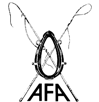 7 – 8 octobre 2023Fiche d’inscription Fiche d’inscription pour les participants sans attelageA renvoyer le plus tôt possible et impérativement avant le 28 août 2023APhilippe SASSATELLIL’arche77320 Saint Rémy de la vanneNom prénom : ________________________________________________________________Adresse : ______________________________________________________________________________________________________________________________________________________________________Tél : ___________________________________ Portable : ______________________________________Email : __________________________________________________________________________________RepasPOUR LES ADHERENTS 2023 POUR LES NON ADHERENTS 2023Paiement Je règle par chèque à l’ordre de : AFAÀ adresser à : Philippe SASSATELLI L’Arche 77320 Saint Rémy de la VanneJe fais un virement : code IBAN : FR76 1027 8026 3000 0216 1600 183, BIC : CMCIFR2AJ’indique la date du virement :_____________________________________MontantNombreTotalDîner, samedi 50 € Buffet, dimanche soir20 € TOTALMontantNombreTotalDîner, samedi 70 € Buffet, dimanche soir30 € TOTAL